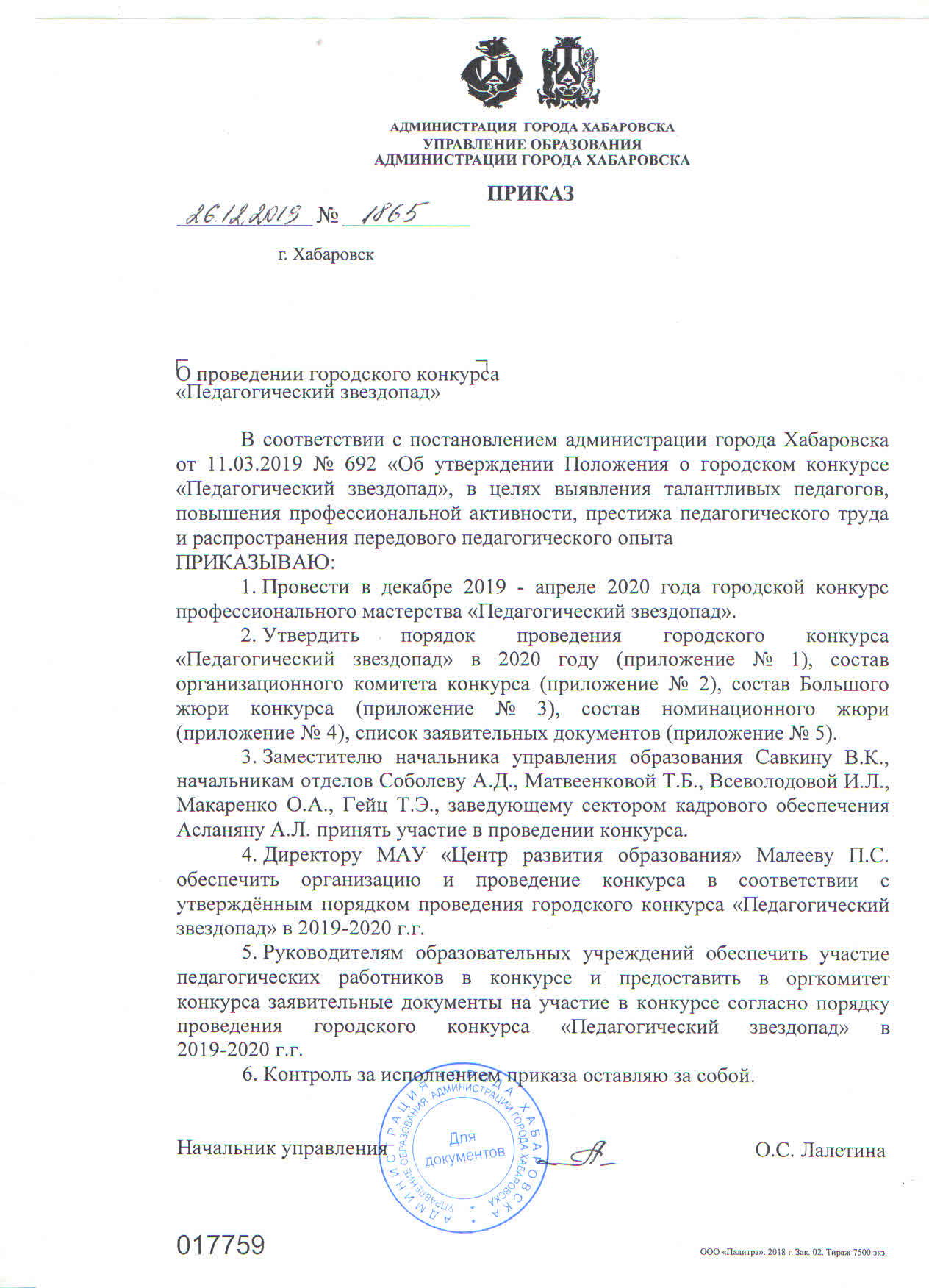 Приложение 1 к приказу     от 26.12.2019  № 1865ПОРЯДОКпроведения городского конкурса профессионального мастерства«Педагогический звездопад» в 2020 годуОбщие положения. Настоящий порядок проведения городского конкурса профессионального мастерства «Педагогический звездопад» разработан в соответствии с постановлением администрации города от 11.03.2019 № 692 «Об утверждении положения о городском конкурсе «Педагогический звездопад».Порядок проведения городского конкурса «Педагогический звездопад» (далее Порядок) устанавливает требования к организации и проведению городского конкурса профессионального мастерства «Педагогический звездопад» (далее Конкурс) и утверждается Приказом управления образования.Цель Конкурса:развитие творческой деятельности педагогических работников по обновлению содержания образования;поддержка новых технологий в организации образовательного процесса;повышение профессионального мастерства педагогических работников;утверждение приоритетов образования в обществе.Главные задачи Конкурса:выявление талантливых педагогических работников, их поддержка и поощрение;повышение престижа учительского труда;распространение педагогического опыта лучших учителей города Хабаровска.Конкурс состоит из следующих этапов:I этап – заочный;II этап – очный;финал Конкурса;суперфинал Конкурса.Официальная эмблема Конкурса – изображение глобуса, олицетворяющего мир, стремление к знаниям. Использование официальной эмблемы конкурса обязательно на всех этапах проведения Конкурса.Организационно-техническое и методическое сопровождение Конкурса обеспечивает муниципальное автономное учреждение «Центр развития образования».В 2020 году Конкурс проводится по 5 номинациям: «Лучший учитель года», «Лучший воспитатель года», «Самый «классный» классный» (лучший классный руководитель года), «Сердце отдаю детям», «Лучший молодой педагог учреждения образования». Конкурс проводится с 26 декабря 2020 г. по 01 апреля 2020 г. и состоит из следующих этапов: I этап – заочный с 16 января 2020 г. по 02 февраля 2020 г., II этап – очный с 03 февраля 2020 г. по 01 марта 2020 г., финал Конкурса (по номинациям) – с 02 марта 2020 г. по 11 марта 2020 г., подготовка, проведение суперфинала и оформление итоговых протоколов конкурса (определение абсолютного победителя Конкурса) – с 12 марта    2020 г. по 01 апреля 2020 г.По усмотрению Оргкомитета, даты проведения этапов Конкурса могут корректироваться. Принять участие в Конкурсе могут педагогические работники образовательных учреждений г. Хабаровска, реализующих образовательные программы, независимо от их организационно-правовой формы. Участники Конкурса:«Лучший учитель года»  учителя общеобразовательных организаций, реализующие основные общеобразовательные программы;«Лучший воспитатель года»  воспитатели, инструкторы по физической культуре, руководители физического воспитания, музыкальные руководители, учителя-логопеды, учителя-дефектологи дошкольных образовательных учреждений;«Самый «классный» классный» (лучший классный руководитель года)  учителя, имеющие классное руководство;«Сердце отдаю детям»  педагоги дополнительного образования детей;«Лучший молодой педагог учреждения образования»  молодые педагоги общеобразовательных учреждений, учреждений дошкольного и дополнительного образования.В номинации «Лучший молодой педагог учреждения образования» принимают участие педагогические работники, имеющие стаж педагогической работы до 3-х лет (2 года 11 месяцев на 16.01.2020), в возрасте до 35 лет. В номинации «Самый «классный» классный» принимают участие педагогические работники, имеющие стаж педагогической работы не менее 5 лет. В остальных номинациях – участники, имеющие стаж педагогической работы более 3-х лет, ограничения по возрасту не устанавливаются.Победители и призёры Конкурса могут принять участие в той же номинации один раз в 3 года.Оргкомитет и жюри Конкурса.Организационный комитет (далее – Оргкомитет) осуществляет руководство подготовкой и проведением Конкурса.Оргкомитет в своей деятельности руководствуется настоящим Порядком.В состав Оргкомитета входят: председатель, заместитель председателя, секретарь и члены.Оргкомитет устанавливает сроки и место проведения Конкурса, формирует состав жюри, экспертных комиссий, публикует положение о Конкурсе на сайте МАУ ЦРО (https://maystro.ru), ведёт документацию Конкурса, решает спорные вопросы.Для обеспечения всесторонней, качественной и объективной оценки конкурсных испытаний, определения победителей Конкурса создается жюри, которое состоит из председателя, заместителя председателя, секретаря, членов и других лиц по согласованию. Состав жюри утверждается приказом начальника управления образования. В состав жюри входят работники управления образования; руководители, работники муниципальных образовательных учреждений; победители предыдущих конкурсов «Педагогический звездопад» и другие лица по согласованию.Жюри Конкурса:изучает, анализирует и оценивает материалы, представленные претендентами на участие в Конкурсе;оценивает конкурсные испытания, выставляет баллы участникам, согласно критериям Конкурса;определяет дипломантов, лауреатов и победителей Конкурса;в случае необходимости принимает участие в решении спорных вопросов.Жюри Конкурса представлено Большим жюри и номинационными жюри.Номинационные жюри осуществляют свою деятельность во время конкурсных испытаний заочного, очного этапов и финала номинационных конкурсов.  Для определения абсолютного победителя Конкурса в суперфинале создается Большое жюри, в состав которого входят представители управления образования, высших учебных заведений, руководители образовательных организаций. Председатели номинационных жюри входят в состав Оргкомитета Конкурса. Заседание жюри является правомочным (имеет кворум) при участии в нем не менее 50 % от состава членов жюри и при присутствии председателя жюри или заместителя председателя жюри. Член жюри, работающий в одной образовательной организации с участником Конкурса, не оценивает конкурсные испытания данного участника. Оценивание результата соответствует среднему арифметическому значению общих баллов, выставленных остальными членами жюри.3. Порядок проведения Конкурса, конкурсные мероприятия.3.1. Для участия в Конкурсе конкурсанты предоставляют пакет заявительных документов, заверенных руководителем образовательного учреждения (Приложение 5):заявление на участие в Конкурсе и согласие на обработку персональных данных;представление на педагога, выдвинутого на участие в Конкурсе, от руководителя образовательного учреждения;личный лист участника Конкурса; заявка на проведение учебного занятия; анкета участника Конкурса;копии документов (паспорт, диплом об образовании), заверенные в образовательном учреждении.3.2. Заявительные документы принимаются секретарями номинаций в срок – с 26 декабря 2019 г. по 15 января 2020 г. (включительно)  по адресу: ул. Калинина, 68 (МАУ «Центр развития образования») в электронном и печатном виде.3.3. В заявке на проведение учебного занятия Оргкомитет оставляет за собой право скорректировать класс (группу), исходя из особенностей организации, осуществляющей образовательную деятельность.3.4. Не подлежат рассмотрению документы и материалы, подготовленные с нарушением требований к их оформлению, а также поступившие с нарушением сроков приема.3.5. Материалы, предоставленные на Конкурс, не возвращаются.4. Заочный этап Конкурса.4.1. Задача заочного этапа Конкурса – определить состав участников очного этапа.4.2. Заочный этап включает два конкурсных испытания: «Эссе», «Интернет-ресурс».Конкурсное испытание «Эссе» на тему «Я – учитель» – для номинации «Лучший учитель года»; «Я – педагог» для всех остальных номинаций.Цель: раскрытие мотивов выбора профессии, собственных педагогических принципов и подходов к образованию, своего понимания миссии педагогического работника в современном мире, смысла педагогической деятельности, демонстрация видения современных проблем и возможных путей их решения средствами образования.Формат: текст «Эссе» до 6 страниц в формате Microsoft Office Word, шрифт Times New Roman, размер шрифта № 14, интервал (1,0), поля 2 см. Работа должна быть авторской, то есть не использовать частично или полностью работы других авторов. Допускается использование в работе фотоматериалов. Критерии оценивания:языковая (грамматическая, орфографическая и пунктуационная) грамотность текста;обоснование актуальности;ценностные ориентиры;аргументированность позиции;умение формулировать проблемы и видеть пути решения;рефлексивность;глубина мировоззренческой и философской позиции;широта и масштабность взглядов на профессию;уровень и оригинальность изложенияхудожественный стиль;ясность и четкость аргументов выбора профессии.Максимальное количество баллов по каждому критерию - 3 балла.Конкурсное испытание «Интернет-ресурс». Цель: демонстрация использования информационно-коммуникационных технологий как ресурса повышения качества профессиональной деятельности педагога.Формат: представление Интернет-ресурса (личный сайт, страница на платформе образовательного портала или на сайте образовательной организации), на котором можно познакомиться с участником Конкурса и публикуемыми им материалами, отражающими его уровень методической подготовленности, опыт преподавания и взаимодействия с коллегами, обучающимися, родителями.Ссылка на  Интернет-ресурс указывается в анкете участника и публикуется на блог-сайте Конкурса в отдельном текстовом документе. Ссылка должна быть активной и вести непосредственно на страницу участника Конкурса.Критерии оценивания:информационная насыщенность; безопасность и комфортность виртуальной образовательной среды; эффективность обратной связи; актуальность информации;оригинальность и адекватность дизайна.Максимальное количество баллов по каждому критерию - 3 балла. 4.3. Сроки проведения заочного этапа – с 16 января 2020 г. по 02 февраля 2020 г.4.4. Материалы на Конкурс публикуются на Блог-сайте (далее Сайт) Конкурса с 09 января 2020 г. по 15 января 2020 г. Доступ для публикации документов на Сайте Конкурса участники получают на электронную почту, указанную в анкете.4.5. Экспертиза конкурсных материалов проводится в период с 16 января 2020 г. по 28 января 2020 г.4.6. Результаты заочного этапа определяет номинационное жюри до 31 января 2020 г.5. Очный этап Конкурса.5.1. Цель очного этапа Конкурса – определить в каждой номинации Конкурса трех участников, набравших наибольшее количество баллов для участия в финале.5.2. Очный этап Конкурса проводится с 03 февраля 2020 г. по 01 марта 2020 г.5.3. В очный этап Конкурса проходят участники, набравшие наибольшее количество баллов в заочном этапе, баллы, полученные участниками Конкурса в ходе заочного этапа, обнуляются.5.4. Решение о количестве участников очного этапа в каждой номинации принимает номинационное жюри совместно с Оргкомитетом.5.5. В очном этапе все номинационные конкурсы проводятся в образовательных учреждениях – номинационных площадках, установленных Оргкомитетом (кроме номинации «Лучший молодой педагог учреждения образования»).5.6. Содержание очного этапа по номинациям:5.6.1. Номинация «Лучший учитель года», включает в себя два конкурсных испытания:а) конкурсное испытание «Методический семинар» (регламент – до 20 минут: до 10 минут на выступление участника, до 10 минут на вопросы жюри).Цель: демонстрация методической грамотности, соотнесение педагогической теории с практикой, способности к анализу, осмыслению и представлению своей педагогической деятельности в соответствии с требованиями федеральных государственных образовательных стандартов (далее – ФГОС).Формат: устное представление. Участник Конкурса в тезисной форме излагает свои концептуальные и методические подходы, основанные на опыте работы. В ходе конкурсного испытания обязательно обозначаются методы и приемы, которые будут продемонстрированы в ходе открытого учебного занятия. Представление может сопровождаться мультимедийной презентацией (до 20 слайдов), содержащей описание опыта профессиональной деятельности участника Конкурса, используемых им технологий и методик, направленных на реализацию требований ФГОС. Критерии оценивания: результативность и практическая направленность;коммуникативная культура;оригинальность и творческий подход;научная корректность и методическая грамотность;информационная и языковая грамотность.Максимальное количество баллов по каждому критерию - 3 балла.б) конкурсное испытание «Учебное занятие» (регламент – до 55 минут: занятие с детьми –  45 минут, самоанализ – до 7 минут, ответы на вопросы жюри – до 3 минут).Цель: раскрытие участниками Конкурса своего профессионального потенциала в условиях планирования, проведения и анализа эффективности урока, проявление творческого потенциала, самостоятельности, умения ориентироваться в ситуации, знания своего предмета и способности выйти в обучении на межпредметный и метапредметный уровни. Учебное занятие:Формат: проведение учебного занятия с учащимися образовательного учреждения, на базе которого проводится номинационный конкурс, отражающего метапредметный подход и междисциплинарные связи, умение формировать целостную картину мира и надпредметные компетентности. Тема занятия соответствует программе и календарному плану образовательного учреждения, являющегося номинационной площадкой Конкурса, на момент конкурсного испытания.Критерии оценивания:информационная и языковая грамотность;результативность;методическое мастерство и творчество;мотивирование к обучению;рефлексивность и оценивание;организационная культура;эффективная коммуникация;наличие ценностных ориентиров;метапредметность и междисциплинарный подход;поддержка самостоятельности, активности и творчества обучающихся.Самоанализ:Формат: самоанализ  проводится в устной форме после открытого учебного занятия.Критерии оценивания:  глубина и точность анализа открытого занятия; способность к рефлексии своей деятельности; умение определить уровень собственной успешности, увидеть ошибки и недочеты проведенного занятия. Максимальное количество баллов по каждому критерию - 3 балла.5.6.2. Номинация «Лучший воспитатель года» включает два конкурсных испытания:а) конкурсное испытание «Педагогическая находка» (регламент – до 10 минут, включая ответы на вопросы жюри). Цель: демонстрация методической грамотности, соотнесение педагогической теории с практикой, способности к анализу, осмыслению и представлению своей педагогической деятельности в соответствии с требованиями ФГОС ДО.Формат: творческая презентация методической разработки образовательной деятельности с детьми по теме выбранной участником Конкурса. В творческой презентации обязательно обозначается положение    (вопрос, момент), которое будет продемонстрировано в следующем конкурсном испытании полуфинала – в педагогическом мероприятии с детьми. Участнику Конкурса предоставляется право выбора формы презентации своей деятельности и ее результатов с использованием различных средств (информационно-методических, наглядных пособий, аудио и видеоматериалов, Интернет–ресурсов и др.).Критерии оценивания:теоретическая обоснованность представленной работы, практическая значимость;новизна представленного опыта работы, отражающая собственный вклад участника;возможность использования другими педагогическими работниками;логичность  построения  представленной  работы,  соответствие содержания заявленной теме;оригинальность подачи материала, общая культура (культура общения, речи).Максимальное количество баллов по каждому критерию - 3 балла.б) конкурсное испытание «Педагогическое мероприятие с детьми» (регламент – до 30 минут: занятие с детьми – до 20 минут (в соответствии с нормами СанПин), самоанализ учебного занятия –  до 7 минут, ответы на вопросы жюри – до 3 минут).Цель: раскрытие участниками Конкурса своего профессионального потенциала в условиях планирования, проведения и анализа эффективности педагогического мероприятия, проявление творческого потенциала, самостоятельности, умения ориентироваться в ситуации.Педагогическое мероприятие:Формат: педагогическое мероприятие с детьми, демонстрирующее практический опыт участника Конкурса, отражающий сущность используемых образовательных технологий. Образовательная деятельность с воспитанниками дошкольного возраста может быть представлена разными формами, в зависимости от профессиональной деятельности участника Конкурса (непосредственно образовательная деятельность, занятие узкого специалиста).Критерии оценивания:педагогическая мобильность;методическая компетентность (соответствие формы, содержания методов и приемов возрасту детей);умение заинтересовать группу детей выбранным содержанием и видом деятельности;оригинальность организации и выбора содержания открытого занятия;умение организовать взаимодействие детей между собой;поддержка детской инициативы и самостоятельности;общая культура (культура общения) и творческие способности участника;соответствие открытого занятия с детьми и творческой презентации. Самоанализ:Формат: самоанализ проводится в устной форме после открытого учебного занятия.Критерии оценивания: глубина и точность анализа открытого занятия;способность к рефлексии своей деятельности;умение определить уровень собственной успешности, увидеть ошибки и недочеты проведенного занятия. Максимальное количество баллов по каждому критерию - 3 балла.5.6.3. Номинация «Самый «классный» классный» (лучший классный руководитель) включает два конкурсных испытания: а) конкурсное испытание «Защита воспитательной программы» (регламент – до 7 минут).Цель: выявление и поддержка творчески работающих классных руководителей, повышение их престижа и социальной значимости, распространение педагогического опыта.Формат: устное представление конкурсантом воспитательной программы. Критерии оценивания:актуальность, практическая значимость, новизна; взаимодействие с родительской общественностью, органами системы профилактики, социально-ориентированными некоммерческими организациями;соответствие механизма реализации (содержание, методы, формы организации) ее целям и задачам;инновационные идеи в воспитательной деятельности;наличие критериев оценки результативности, методов контроля и управления воспитательными процессами, их эффективность.К тексту воспитательной программы должны быть приложены результаты измерения уровня воспитанности обучающихся и результаты исследований степени удовлетворенности социальных заказчиков.Максимальное количество баллов по каждому критерию – 3 балла.б) конкурсное испытание «Фрагмент классного часа» (регламент: продолжительность занятия с обучающимися младшего школьного возраста – 20 минут, с детьми среднего и старшего школьного возраста – 30 минут. Для комментариев конкурсанта к своему занятию и ответов на вопросы жюри – до 10 минут.).Цель: демонстрация профессиональной компетентности и практического опыта учителя в работе с учащимися в образовательной деятельности.Фрагмент классного часа:Формат: мероприятие проводится с учащимися образовательного учреждения, на базе которого проводится номинационный конкурс. Тема классного часа, возрастной состав группы определяются участниками конкурса и отражаются в заявке участника. Критерии оценивания:актуальность темы и целесообразность выбранной формы классного часа;умение заинтересовать каждого учащегося, актуализировать его жизненный опыт, индивидуальность, сделать содержание классного часа личностно значимым;умение организовать взаимодействие обучающихся между собой;соответствие содержания, использованных технологий и достигнутых результатов поставленным целям;педагогическая культура, эрудиция, педагогическая техника.Самоанализ:Формат: самоанализ проводится в устной форме после открытого учебного занятия.Критерии оценивания: глубина и точность анализа открытого занятия;способность к рефлексии своей деятельности;умение определить уровень собственной успешности, увидеть ошибки и недочеты проведенного занятия. Максимальное количество баллов по каждому критерию - 3 балла.5.6.4. Номинация «Сердце отдаю детям» (лучший педагог дополнительного образования) включает два конкурсных испытания:а) конкурсное испытание «Защита дополнительной образовательной программы» (регламент – до 15 минут, включая ответы на вопросы жюри).Необходимо предоставить текст дополнительной общеобразовательной программы, результаты измерения результативности.Цель: демонстрация профессиональной компетентности и практического опыта учителя в работе с учащимися дополнительного образования.Формат: устное представление конкурсантом программы, отражающее ведущую идею, аргументированное объяснение содержания программы, ее педагогической значимости и авторского замысла.Критерии оценивания:актуальность, новизна и преимущества в сравнении с ранее созданными программами этой направленности;практическая значимость, технологичность программы (доступность для использования в педагогической практике);ресурсное обеспечение программы (материально-техническое,  информационно-методическое, организационное);соответствие содержания, методов, форм организации и характера деятельности  целям, задачам, прогнозируемому результату;наличие критериев оценки результативности образовательной деятельности, методов контроля и управления образовательным процессом; их эффективность. Максимальное количество баллов по каждому критерию – 3 балла.б) конкурсное испытание «Открытое занятие по теме авторской образовательной программы» (регламент – до 55 (45) минут: занятие с детьми - до 45 минут (для детей младшего школьного возраста – до 35 минут), самоанализ – до 7 минут, ответы на вопросы жюри – до 3 минут).Цель: демонстрация профессиональной компетентности и практического опыта учителя в работе с учащимися в образовательной деятельности.Открытое занятие:Формат: занятие проводится с воспитанниками учреждения дополнительного образования детей, на базе которого проводится номинационный конкурс. Тема открытого занятия, возрастной  состав группы определяются участниками Конкурса и отражаются в заявке участника. Критерии оценивания:умение мотивировать детей на активную деятельность;умение пробудить интерес и желание заниматься в объединении;умение включить каждого обучающегося в совместную творческую деятельность;умение организовать взаимодействие обучающихся между собой;умение поставить цель, определить задачи и подобрать оптимальные варианты подачи материала;соответствие содержания, использованных технологий и достигнутых результатов поставленным целям;качество выполнения основных профессиональных функций: обучения, воспитания, развития (коррекции) в процессе педагогической деятельности;культура общения с детьми, педагогическая техника;завершенность занятия и оригинальность формы проведения.Самоанализ:Формат: самоанализ проводится в устной форме после открытого учебного занятия.Критерии оценивания: глубина и точность анализа открытого занятия;способность к рефлексии своей деятельности;умение определить уровень собственной успешности, увидеть ошибки и недочеты проведенного занятия. Максимальное количество баллов по каждому критерию - 3 балла.5.6.5. Номинация «Лучший молодой педагог учреждения образования» включает одно конкурсное испытание и проводится на базе образовательного учреждения, в котором работает участник Конкурса:Конкурсное испытание «Занятие с обучающимися/воспитанниками». Цель: стимулирование творческой инициативы и новаторства молодых педагогов.Формат: проведение занятия с обучающимися/воспитанниками образовательного учреждения. Возрастной и количественный состав группы определяется участником Конкурса. Тема занятия соответствует программе и календарному плану участника Конкурса на момент конкурсного испытания.Учебное занятие молодых учителей общеобразовательных организаций (регламент – до 55 минут: занятие с детьми – 45 минут, самоанализ – до 7 минут, ответы на вопросы жюри – до 3 минут).Критерии оценивания: глубина и оригинальность раскрытия темы; фундаментальность знания предмета; методическая компетентность; психолого-педагогическая компетентность; творческие способности участника Конкурса.Самоанализ:Формат: самоанализ проводится в устной форме после открытого учебного занятия.Критерии оценивания: глубина и точность анализа открытого занятия;способность к рефлексии своей деятельности;умение определить уровень собственной успешности, увидеть ошибки и недочеты проведенного занятия. Максимальное количество баллов по каждому критерию - 3 балла.Учебное занятие молодых педагогов дошкольного образовательного учреждения (регламент: продолжительность занятия с детьми устанавливается в соответствии с нормами СанПиН 2.4.1.3049-13 «Санитарно-эпидемиологические требования к устройству, содержанию и организации режима работы дошкольных образовательных организаций», с учетом возрастных особенностей детей; самоанализ учебного занятия – до 7 минут, вопросы членов жюри – до 3 минут). Критерии оценивания: методическая компетентность (соответствие формы, содержания, методов и приемов возрасту детей); умение заинтересовать группу детей выбранным содержанием и видом деятельности и организовать взаимодействие детей между собой; оригинальность организации и выбора содержания открытого занятия; умение учитывать и поддерживать активность и инициативность детей в деятельности; общая культура (культура общения) и творческие способности участника.Самоанализ:Формат: самоанализ проводится в устной форме после открытого учебного занятия.Критерии оценивания: глубина и точность анализа открытого занятия;способность к рефлексии своей деятельности;умение определить уровень собственной успешности, увидеть ошибки и недочеты проведенного занятия. Максимальное количество баллов по каждому критерию - 3 балла.Учебное занятие молодых педагогов учреждений дополнительного образования (регламент – до 55 минут: занятие с детьми – 45 минут, самоанализ учебного занятия – до 7 минут, вопросы членов жюри – до 3 минут). Критерии оценивания:соответствие занятия поставленной цели, месту в программе дополнительного образования, возрастным особенностям воспитанников;умение мотивировать детей на активную деятельность;эффективность выбранной формы проведения занятия;умение создавать и поддерживать высокий уровень мотивации воспитанников, желание заниматься в аналогичном объединении;культура общения с детьми, педагогическая техника;Самоанализ:Формат: самоанализ проводится в устной форме после открытого учебного занятия.Критерии оценивания: соответствие занятия поставленной цели, месту в программе дополнительного образования, возрастным особенностям воспитанников;умение мотивировать детей на активную деятельность;эффективность выбранной формы проведения занятия;умение создавать и поддерживать высокий уровень мотивации воспитанников; культура общения с детьми, педагогическая техника.Максимальное количество баллов по каждому критерию - 3 балла.6. Финал Конкурса6.1. Задача финала – выявить победителя в каждой номинации Конкурса.6.2. Финал Конкурса по номинациям проводится с 02 марта 2020 г. по 11 марта 2020 г.6.3. В финал от каждой номинации выходят по три участника, набравших по совокупности оценки наибольшее количество баллов в очном этапе. 6.4. Финал для участников номинации «Лучший учитель года» включает 3 конкурсных испытания:а) конкурсное испытание «Мастер-класс» (регламент – до 25 минут: мастер-класс – до 20 минут, вопросы членов жюри – до 5 минут, последовательность показа определяется жеребьевкой).Цель: демонстрация педагогического мастерства в планировании и анализе эффективности учебных занятий и подходов к обучению, выявление лучшего педагогического опыта и инновационных практик, осознание педагогом своей деятельности в сравнительном и рефлексивном контексте, осмысление перспектив собственного профессионального развития и потенциала транслирования методик и технологий преподавания.Формат: публичная индивидуальная демонстрация способов трансляции на сцене образовательных технологий (методов, эффективных приемов и др.). Мастер-класс подразумевает активное участие присутствующей на нём взрослой аудитории (члены жюри, оргкомитет, другие конкурсанты) и может проводиться в форме презентации педагогического опыта (кратко характеризуются основные идеи презентуемой технологии, демонстрируется наглядный пример работы, обсуждаются с аудиторией проблемы и перспективы в работе педагога) или имитационной игры (педагог проводит учебное занятие со слушателями, которые занимают место учащихся).Критерии оценивания:ценность и методическое обоснование предлагаемых способов обучения и взаимодействия;глубина и оригинальность содержания;профессиональная компетентность;способность импровизации и коммуникативная культура;умение взаимодействовать с широкой аудиторией;социальная значимость.Максимальное количество баллов по каждому критерию – 3 балла.б) конкурсное испытание «Педагогический совет» (регламент до 10 минут на индивидуальное выступление каждого участника).Формат: дискуссия в группе на заданную тему с индивидуальными выступлениями по рассматриваемым вопросам и общим обсуждением. Тема педагогического совета определяется Оргкомитетом и объявляется за день до проведения испытания. Ведущего педагогического совета утверждает номинационное жюри совместно с Оргкомитетом.Критерии оценивания:глубина понимания обозначенной проблемы;убедительность и доказательность предлагаемых способов ее решения;общая культура и эрудиция;собственная позиция, оригинальность суждения.Максимальное количество баллов по каждому критерию – 3 балла.в) конкурсное испытание «Образовательный проект» (регламент до 10 минут на обсуждение, 2 часа на разработку проекта, до 20 минут на защиту).Цель: демонстрация культуры проектирования в образовании; видение существующих проблем и путей их решения; умение работать с представителями различных целевых аудиторий; умение продуктивно работать в команде и выстраивать конструктивное взаимодействие; умение создавать работоспособные модели проектов.Формат: совместная разработка всеми участниками финала единого образовательного проекта и его оформление в электронном и/или другом виде. Конкурсное испытание включает в себя: обсуждение выбранной темы образовательного проекта и распределение зоны ответственности каждого члена команды (до 10 минут), разработка проекта (до 2 часов), презентация образовательного проекта на сцене (до 20 минут), ответы на вопросы жюри (10 минут). Критерии оценивания: понимание проблемы; убедительность и аргументация позиции; взаимодействие и коммуникационная культура; творческий подход и оригинальность суждений; информационная и языковая культура.Максимальное количество баллов по каждому критерию – 3 балла.6.5. Финал для номинации «Лучший воспитатель года» включает 2 конкурсных испытания:а) конкурсное испытание «Мастер-класс» (регламент – до 25 минут: мастер-класс – до 20 минут, вопросы членов жюри – до 5 минут, последовательность показа определяется жеребьевкой).Цель: демонстрация педагогического мастерства в планировании и анализе эффективности учебных занятий и подходов к обучению, выявление лучшего педагогического опыта и инновационных практик, осознание педагогом своей деятельности в сравнительном и рефлексивном контексте, осмысление перспектив собственного профессионального развития и потенциала транслирования методик и технологий преподавания.Формат: публичная индивидуальная демонстрация способов трансляции на сцене образовательных технологий (методов, эффективных приемов и др.). Мастер-класс должен отражать значение преподаваемого предмета.Критерии оценивания:ценность и методическое обоснование предлагаемых способов обучения и взаимодействия;глубина и оригинальность содержания;профессиональная компетентность;способность импровизации и коммуникативная культура;умение взаимодействовать с широкой аудиторией;социальная значимость.Максимальное количество баллов по каждому критерию – 3 балла.б) конкурсное испытание «Педагогический совет» (регламент до 10 минут на индивидуальное выступление каждого участника).Формат: дискуссия в группе на заданную тему с индивидуальными выступлениями по рассматриваемым вопросам и общим обсуждением. Тема педагогического совета определяется Оргкомитетом и объявляется за день до проведения испытания. Ведущих педагогического совета утверждает номинационное жюри совместно с Оргкомитетом.Критерии оценивания:глубина понимания обозначенной проблемы;убедительность и доказательность предлагаемых способов ее решения;общая культура и эрудиция;собственная позиция, оригинальность суждения.Максимальное количество баллов по каждому критерию – 3 балла.6.6. Финал для номинаций «Сердце отдаю детям», «Самый «классный» классный», включает одно конкурсное испытание Видеоматериал (видеоролик).Формат: видеоролик, представляющий педагогического работника, рассказывающий о его учебной, воспитательной и общественной деятельности, достижениях, увлечениях. Формат *.avi, регламент – не более 10 минут. Видеоролик должен иметь качественное звучание и изображение.Критерии оценивания:нестандартность и полнота подачи информации;раскрытие ведущих педагогических идей;индивидуальность;разнообразие мира увлечений;профессионализм;техника исполнения (качество видеосъемки, композиционное решение, использование видеоэффектов, звукового сопровождения)Максимальное количество баллов по каждому критерию – 3 балла.6.7. Финал для номинации «Лучший молодой педагог учреждения образования» включает одно конкурсное испытание:Конкурсное испытание «У меня это хорошо получается» (регламент до 15 минут: 10 минут на выступление, 5 минут на вопросы жюри).Формат: презентация своего опыта работы.Критерии оценивания:актуальность и инновационность авторских находок;аргументированность авторских идей;возможность распространения и внедрения представленного опыта работы.Максимальное количество баллов по каждому критерию – 3 балла.6.8. Победителем номинационного конкурса становится участник, набравший по совокупности наибольшее количество баллов за очный этап и финал номинации.7. Суперфинал Конкурса.7.1. Задача суперфинала – выявление абсолютного победителя Конкурса. Участниками суперфинала становятся победители номинаций, объединенные на одной площадке. Все баллы участника, полученные в ходе очного этапа и финала Конкурса аннулируются. 7.2. Суперфинал Конкурса проводится с 31 марта 2020 г. по 01 апреля   2020 г.7.3. С целью представления Большому жюри Конкурса, участники суперфинала готовят самопрезентацию, демонстрирующую учебную, воспитательную и общественную деятельность, достижения, увлечения. Самопрезентация может быть в формате видеоролика, творческого выступления, электронной презентации и других видах по усмотрению участника Конкурса. Регламент – до 3-х минут.Самопрезентация не оценивается Большим жюри как конкурсное испытание.7.4. Суперфинал включает одно конкурсное испытание.Конкурсное испытание «Круглый стол». (регламент – до 40 минут).Цель: раскрытие потенциала лидерских качеств победителей номинаций Конкурса, демонстрация понимания стратегических направлений развития образования и представление педагогической общественности собственного видения конструктивных решений существующих проблем.Формат: беседа на актуальную тему, демонстрирующая авторскую позицию каждого участника. Тема «Круглого стола» определяется Большим жюри совместно с Оргкомитетом и объявляется за день до конкурсного испытания.Критерии оценивания:знание и понимание современных тенденций развития образования и общества;масштабность, глубина и оригинальность суждений;аргументированность, взвешенность, конструктивность предложений;коммуникационная и языковая культура;умение предъявить свою позицию.Максимальное количество баллов по каждому критерию – 3 балла.7.5. Все баллы участника, полученные в ходе очного этапа и финала Конкурса, аннулируются. Победителя суперфинала определяет Большое жюри Конкурса по итогам «Круглого стола». 7.6. В случае  невозможности определения лучшего участника Конкурса, по решению Большого жюри совместно с Оргкомитетом, звание абсолютного победителя не присуждается.8. Определение, награждение победителей и поощрение участников Конкурса.8.1. Все конкурсные испытания оцениваются в баллах. В случае равенства баллов у нескольких участников Конкурса победитель (лауреаты) определяются членами номинационного жюри по соответствующей номинации в ходе открытого голосования большинством голосов. При равенстве голосов решающим является голос председателя номинационного жюри.8.2. Победителем номинационного конкурса признается участник, набравший наибольшее количество баллов по совокупности очного этапов и финала.Победителю номинационного конкурса вручается диплом I (первой) степени, памятный знак и денежная премия. 8.3. Участники Конкурса, не ставшие победителями в соответствующем номинационном конкурсе, но вошедшие в группу финалистов, признаются лауреатами Конкурса. Им вручается диплом II (второй) и III (третьей) степени и денежная премия.8.4. Участникам Конкурса, не ставшими победителями и лауреатами, вручаются дипломы участника.8.5. Победитель суперфинала признается абсолютным победителем Конкурса. Ему вручается главный приз Конкурса, диплом абсолютного победителя, денежная премия и присваивается звание «Учитель года города Хабаровска». Опыт работы победителя вносится в городскую базу данных передового педагогического опыта.8.6. Спонсоры Конкурса и частные лица могут устанавливать и вручать индивидуальные призы участникам Конкурса.8.7. Сроки проведения церемонии награждения устанавливаются Оргкомитетом.Приложение  2 к приказуот 26.12.2019 № 1865Составорганизационного комитета городского конкурсапрофессионального мастерства «Педагогический звездопад»Члены организационного комитета:Асланян Армен Людвигович, заведующий сектором кадрового обеспечения управления образования;Всеволодова Ирина Леонидовна, начальник отдела дополнительного образования и воспитательной работы управления образования;Макаренко Оксана Александровна, начальник отдела по информатизационной и аналитической работе;Матвеенкова Татьяна Борисовна, начальник отдела дошкольного образования управления образования;Соболев Алексей Дмитриевич, начальник отдела общего образования управления образования;Малеев Павел Сергеевич, директор МАУ «Центр развития образования».________________________________________Приложение  3 к приказу     от 26.12.2019  №  1865СоставБольшого жюри городского конкурса«Педагогический звездопад»Члены жюри:Матвеенкова Татьяна Борисовна, начальник отдела дошкольного образования управления образования;Всеволодова Ирина Леонидовна, начальник отдела дополнительного образования и воспитательной работы управления образования;Асланян Армен Людвигович, заведующий сектором кадрового обеспечения управления образования; Соболев Алексей Дмитриевич, начальник отдела общего образования управления образования;Макаренко Оксана Александровна, начальник отдела по информатизационной и аналитической работе;Блинов Леонид Викторович, профессор кафедры теории и методики педагогического и дефектологического образования ТОГУ, доктор педагогических наук (по согласованию);Москвина Наталья Борисовна, доктор педагогических наук, профессор ДВФУ (по согласованию);Нестеренко Ольга Борисовна, декан факультета повышения квалификации ТОГУ,  кандидат психологических наук (по согласованию); Романенко Екатерина Михайловна, ветеран педагогического труда, «Заслуженный учитель РФ» (по согласованию);Филатова Светлана Валентиновна, директор МБОУ СОШ № 68;Ковальчук Наталья Владимировна, заведующий МАДОУ № 185;Климова Ольга Викторовна, директор МАУ ДО  ЦДТ «Радуга талантов»;Собко Ирина Федоровна, председатель городской организации профсоюза работников народного образования и науки (по согласованию).________________________________________Приложение 4 к приказуот 26.12.2019 № 1865Составжюри городского конкурса «Педагогический звездопад» номинации «Лучший учитель года»Члены жюри:Давыденко Валентина Александровна, заведующий кафедрой педагогики ТОГУ, профессор (по согласованию);Ситникова Елена Васильевна, декан факультета психологии и социально-гуманитарных технологий ТОГУ, кандидат психологических наук (по согласованию);Пушкарева Ирина Андреевна, заместитель директора по вопросам общего образования и инновационной деятельности МАУ «Центр развития образования»;Кулакова Татьяна Ивановна, начальник предметно-методической лаборатории МАУ «Центр развития образования»;Абросимова Вера Ивановна, директор МБОУ «СШ № 49 имени героев-даманцев»;Смирнова Анна Анатольевна, директор МАОУ Лицей «Звёздный»;Тюрина Наталья Алексеевна, директор МАОУ «Лицей «Ступени»;Дятлова Надежда Анатольевна, учитель начальных классов МБОУ СОШ № 68, абсолютный победитель конкурса «Педагогический звездопад – 2019», победитель номинации «Лучший учитель года».Составжюри городского конкурса «Педагогический звездопад» номинации «Лучший воспитатель года» Члены жюри: –  Хорева Галина Владимировна, кандидат педагогических наук, доцент, преподаватель математических дисциплин КГБ ПОУ ХПК (по согласованию);– Борзова Наталья Анатольевна, главный специалист лаборатории дошкольного и начального образования МАУ «Центр развития образования»;–   Ночная Наталья Владимировна, заведующий МАДОУ № 1; –   Крячкова Елена Анатольевна, заведующий МАДОУ д/с № 36;– Локтионова Светлана Валерьевна, заведующий МАДОУ «Детский сад      № 143»;–   Горбатенкова Марина Владимировна, заведующий МАДОУ № 133;–   Яковлева Елена Васильевна, заведующий МАДОУ № 190;–   Бобина  Марина Николаевна, заведующий МАДОУ № 192;–   Пахомова Ульяна Сергеевна,  заведующий МАДОУ № 208;–  Лихова Елена Павловна,  учитель-логопед МАДОУ № 62;Лобода Анна Александровна, воспитатель МАДОУ № 185, победитель городского конкурса «Педагогический звездопад – 2018» в номинации «Лучший воспитатель года».Составжюри городского конкурса «Педагогический звездопад» номинации «Сердце отдаю детям»Члены жюри: Коренев Александр Викторович, главный специалист отдела дополнительного образования и воспитательной работы управления образования;Вичканова Ольга Федоровна, директор эколого-биологического центра КГАОУ ДО РМЦ, кандидат педагогических наук (по согласованию);Дудкина Нина Ивановна, заместитель директора по УВР МАУ ДО ДЮЦ «Восхождение»;Якунина Елена Юрьевна, заведующий методическим отделом МАУ ДО ДЮЦ «Техноспектр»;Красникова Елена Михайловна, методист МАУ ДО ДЮЦ «Поиск».Составжюри городского конкурса «Педагогический звездопад» номинации «Самый «классный» классный»Члены жюри:Скворцова Ольга Михайловна, главный специалист отдела дополнительного образования и воспитательной работы управления образования; Ткач Елена Николаевна, кандидат психологических наук, доцент, заведующий кафедрой психологии ТОГУ (по согласованию); Мальцева Надежда Владимировна, главный специалист отдела дополнительного образования и воспитательной работы МАУ «Центр развития образования»;Курочкина Ирина Владимировна, директор МБОУ гимназия № 8;Авдеева Светлана Константиновна, заместитель директора по воспаитательной работе МБОУ кадетская школа №1 им. Ф.Ф. Ушакова;Голубева Лидия Ивановна, учитель истории и обществознания, классный руководитель МАОУ «ЛИТ», победитель городского конкурса «Педагогический звездопад» в номинации «Самый  «классный» классный», победитель 15-го краевого этапа Всероссийского конкурса профессионального мастерства работников сферы дополнительного образования «Сердце отдаю детям» в номинации «Самый  «классный» классный»;Чемлева Екатерина Сергеевна, учитель русского языка и литературы, классный руководитель МБОУ СОШ № 44, лауреат городского конкурса «Педагогический звездопад» в номинации «Самый  «классный» классный».Составжюри городского конкурса «Педагогический звездопад» номинации «Лучший молодой педагог учреждения образования»Члены жюри: Трифонова Татьяна Михайловна, кандидат биологических наук, доцент кафедры биологии, экологии, химии ТОГУ, руководитель педагогической практики студентов ТОГУ (по согласованию);Иванова Наталья Владимировна, директор МБОУ гимназия № 7;Лифер Светлана Анатольевна, директор МАОУ «СШ № 35»;Гузар Екатерина Ивановна, заведующий МАДОУ детский сад № 23;Борзенкова Татьяна Геннадьевна, МАУ ДО «Детский эколого-биологический  центр»;Углова Ольга Михайловна, воспитатель МАДОУ «Родничок», победитель городского конкурса методического мастерства «Лучший педагог-наставник 2019», обладатель знака отличия Правительства Хабаровского края «Почетный наставник Хабаровского края»;Братанова Ксения Владимировна, педагог дополнительного образования МАУ ДО ЦДТ «Радуга талантов», победитель городского конкурса «Педагогический звездопад – 2019» в номинации «Лучший молодой педагог учреждения образования».________________________________________________Приложение 5 к приказуот  26.12.2019 №  1865В оргкомитет городского конкурса профессионального мастерства «Педагогический звездопад»                              (ФИО в родительном падеже)________________________________________                                наименование учебного предмета________________________________________              наименование образовательного учреждениязаявление.Я, _____________________________________________________________________,                                                                     (фамилия, имя, отчество)даю согласие на участие в городском конкурсе профессионального мастерства «Педагогический звездопад» (номинация – ______________________________________) и внесение сведений, указанных в карте участника городского конкурса, в базу данных об участниках конкурса и использование их в некоммерческих целях.С порядком проведения городского конкурса профессионального мастерства «Педагогический звездопад» ознакомлен(а).Дата                                                                                Подпись    МАУ «Центр развития образования»г. Хабаровск, ул. Калинина, 68____________________________________________(ФИО субъекта персональных данных)____________________________________________(адрес, где зарегистрирован субъект персональных данных)Заявление-согласие на обработку персональных данныхЯ, _____________________________________________________________________ паспорт серии ____________, номер ________, выданный ___________________________ ____________________________________________________________«____»_______ годав соответствии с Федеральным законом от 27 сентября 2006 года № 152-ФЗ «О персональных данных» даю согласие МАУ «Центр развития образования», расположенному по адресу: г. Хабаровск, ул. Калинина, 68, на обработку своих персональных данных, а именно:фамилия, имя, отчество;дата рождения; должность;место работы;контактные телефоны, Е-mail;сведения и материалы, предоставляемые согласно информационной карте участника городского конкурса профессионального мастерства «Педагогический звездопад»;результаты моего участия в городском конкурсе профессионального мастерства «Педагогический звездопад»для обработки в целях организации и проведения городского конкурса профессионального мастерства «Педагогический звездопад».Перечень действий с персональными данными, на совершение которых даю согласие:сбор и обработка (систематизация, накопление, хранение, уточнение (обновление, изменение) в базе данных участников городского конкурса профессионального мастерства «Педагогический звездопад»;использование при составлении статистической и аналитической отчетности и распространение (в случаях, предусмотренных действующим законодательством РФ); использование при распространении опыта инновационной педагогической деятельности участников конкурса, в том числе через публикации, выставки, Web-site и др. источники информации;передача контрагентам для оформления диплома по результатам моего участия в городском конкурсе профессионального мастерства «Педагогический звездопад».Я утверждаю, что ознакомлен(а) с документами организации, устанавливающими порядок обработки персональных данных, а также с моими правами и обязанностями в этой области.Согласие вступает в силу со дня его подписания и действует в течение неопределенного срока. Согласие может быть отозвано мною в любое время на основании моего письменного заявления.ДатаПодпись субъекта персональных данныхПредставление	Администрация _________________________ выдвигает для участия в                                        (название образовательного учреждения)городском конкурсе профессионального мастерства «Педагогический звездопад» (номинация ___________________________________________)                                                                          (название номинации) _____________________________________________________________                             (должность, фамилия, имя, отчество участника конкурса)______________________________________________________________.Достоверность сведений представленных в личном листе и анкете участника конкурса подтверждает. Дата										Подпись								МПЛичный лист участника городского конкурса профессионального мастерства «Педагогический звездопад»____________________________________________________________(ФИО участника)______________                                                    ________________  дата заполнения                                                                         подпись участникаВ оргкомитет городского конкурса профессионального мастерства «Педагогический звездопад»                             (ФИО в родительном падеже)________________________________________                                (наименование учебного предмета)________________________________________              (наименование образовательного учреждения)заявка на проведение учебного занятия.Ф.И.О. участника конкурса: _______________________________________________________________________________________________Класс (группа), в котором будет проводиться учебное занятие: ______________________________________________________________Технические средства, необходимые для проведения учебного занятия_______________________________________________________________________________________________________________________________________                                                    ________________  дата заполнения                                                                         подпись участникаАнкета участника                                 конкурса в номинации__________________________________                                                                                                                                             (название номинации)                                ____________________________________________________                                                                                                                (фамилия)                                ____________________________________________________                                                                              (имя, отчество)Правильность сведений, представленных в информационной карте, подтверждаю:___________________ (____________________)                                                        (подпись)                                                 (расшифровка)«_____» _____________20____г._________________________________________________Лалетина Ольга Сергеевна,начальник управления образованияпредседатель оргкомитетаСавкин Владислав Константинович,заместитель начальника управления заместитель председателяКротова Анастасия Александровна,главный специалист МАУ «Центр развития образования»ответственный секретарь Лалетина Ольга Сергеевна, начальник управления образования администрации города Хабаровскапредседатель жюриСавкин Владислав Константинович, заместитель начальника управлениязаместитель председателя жюриКротова Анастасия Александровна,главный специалист  МАУ «Центр развития образования»секретарь жюриСоболев Алексей Дмитриевич,начальник отдела общего образования–	председатель жюриБлинов Леонид Викторович, профессор кафедры теории и методики педагогического и дефектологического образования ТОГУ, доктор педагогических наук (по согласованию)–	заместитель председателя жюриКравчук Анжелика Владимировна, ведущий специалист МАУ «Центр развития образования»–	секретарь жюриМатвеенкова Татьяна Борисовна, начальник отдела дошкольного образования управления образования –    председатель жюриДанилина Наталья Васильевна, начальник лаборатории дошкольного и начального образования МАУ «Центр развития образования»–	заместитель председателя жюриХристина Тамара Сергеевна,ведущий специалист лаборатории дошколь-ного и начального образования МАУ «Центр развития образования»	–	ответственный секретарь жюриВсеволодова Ирина Леонидовна, начальник отдела дополнительногообразования и воспитательной работыуправления образованияпредседатель жюриМалеев Павел Сергеевич, директор МАУ «Центр развития образования»заместитель председателя жюриДруца Анна Петровна, ведущий специалист МАУ «Центр развития образования»секретарь жюриМакаренко Оксана Александровна, начальник отдела по информационной и аналитической работе–председатель жюриДулина  Эвелина Викторовна, начальник  лаборатории дополнительного образования и воспитательной работы МАУ ЦРО–заместитель председателя жюриМихайлова Ольга Александровна, ведущий специалист МАУ «Центр развития образования»–секретарь жюриАсланян Армен Людвигович, заведующий сектором кадрового обеспечения управления образования–председатель жюриОнисимова Юлия Викторовна, начальник лаборатории кадрового обеспечения –заместитель председателя жюриКарасёва Юлия Николаевна, ведущий специалист МАУ «Центр развития образования»–секретарь жюри1. Контакты1. КонтактыСерия и номер документа, удостоверяющего личностьАдрес проживания Контактный телефон (рабочий, сотовый)Электронный адрес на Gmail Адрес электронной почты1. Общие сведения1. Общие сведенияДата рожденияМесто рожденияАдреса личного сайта/блога или страницы/блога сайта в Интернете, где можно познакомиться с участником и публикуемыми им материалами2. Работа2. РаботаМесто работыЗанимаемая должностьПреподаваемые предметыЯвляетесь ли Вы классным руководителем? В каком классе, группе?Педагогический стаж, наличие квалификационной категорииУченая степень, звание, правительственные и отраслевые наградыПослужной список  (место и срок работы за последние 10 лет)3. Образование3. ОбразованиеНазвание и год окончания учреждения профессионального образования с указанием специальности и квалификации по дипломуДополнительное профессиональное образование за последние три года (наименование образовательных программ, модулей, стажировок  и т.п., место и срок их получения)Знание иностранных языковПубликация в педагогических изданиях4. Общественная деятельность4. Общественная деятельностьЧленство в общественных организацияхУчастие в разработке и реализации программ и проектов (указать статус участия: образовательное учреждение, муниципальный, региональный, федеральный, международный)5. Профессиональные ценности5. Профессиональные ценностиВаш любимый афоризм или девизВаша отличительная черта как педагогаКак Вы понимаете цели вашего учреждения и ваши личные? Что делаете для их реализации?О каких общепризнанных положительных результатах Вашей педагогической деятельности Вам бы хотелось рассказать?Какие проблемы в своей педагогической деятельности Вам ещё предстоит разрешить?Самое главное качество, которое Вы хотели бы воспитать у своих       учащихся, воспитанников